                                                                                                            				  ПРОЕКТ                                           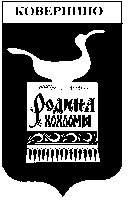 Администрация Ковернинского муниципального округа Нижегородской областиП О С Т А Н О В Л Е Н И ЕО	порядке предоставления субъектам малого и среднего предпринимательства Ковернинского муниципального округа Нижегородской области муниципальной поддержки в форме субсидийВ соответствии со статьей 78 Бюджетного кодекса Российской Федерации, Федеральным законом от 24.07.2007 № 209-ФЗ «О развитии малого и среднего предпринимательства в Российской Федерации», постановлением Правительства РФ от 18.09.2020 № 1492 «Об общих требованиях к нормативно – правовым актам, муниципальным правовым актам, регулирующим предоставление субсидий, в том числе грантов в форме субсидий, юридическим лицам, индивидуальным предпринимателям, а также физическим лицам - производителям товаров, работ, услуг, и о признании утратившими силу некоторых актов Правительства Российской Федерации и отдельных положений некоторых актов Правительства Российской Федерации”,  в целях  реализации мероприятий муниципальной программы «Развитие предпринимательства Ковернинского муниципального округа Нижегородской области», утвержденной постановлением Администрации Ковернинского муниципального района от 30.11.2020 года №740 и в целях повышения роли малого и среднего предпринимательства в развитии конкурентной экономической среды округа, Администрация Ковернинского муниципального округа п о с т а н о в л я е т:Утвердить прилагаемый Порядок предоставления субъектам малого и среднего предпринимательства Ковернинского муниципального округа Нижегородской области муниципальной поддержки в форме субсидий.Отменить постановление Администрации Ковернинского муниципального района от 07.10.2020 № 596 «О порядке предоставления субъектам малого и среднего предпринимательства Ковернинского муниципального района Нижегородской области муниципальной поддержки в форме субсидий».Опубликовать настоящее постановление в газете «Ковернинские новости» и обеспечить размещение на сайте администрации Ковернинского муниципального  округа.Настоящее постановление вступает в силу с даты официального опубликования.Контроль за исполнением настоящего постановления оставляю за собой.Глава местного самоуправления                                                                                     О.П. ШмелевУТВЕРЖДЕН постановлением администрации Ковернинского муниципального округаот_____________№ _____________ПОРЯДОКпредоставления субъектам малого и среднего предпринимательства Ковернинского муниципального округа Нижегородской области муниципальной поддержки в форме субсидий. (далее - Порядок)1.Общие положенияНастоящий Порядок разработан в соответствии со статьей 78 Бюджетного кодекса Российской Федерации, Федеральным законом от 24.07.2007 № 209-ФЗ «О развитии малого и среднего предпринимательства в Российской Федерации», постановлением Правительства РФ от 18.09.2020 № 1492 «Об общих требованиях к нормативно – правовым актам, муниципальным правовым актам, регулирующим предоставление субсидий, в том числе грантов в форме субсидий, юридическим лицам, индивидуальным предпринимателям, а также физическим лицам - производителям товаров, работ, услуг, и о признании утратившими силу некоторых актов Правительства Российской Федерации и отдельных положений некоторых актов Правительства Российской Федерации”,  в целях  реализации мероприятий муниципальной программы «Развитие предпринимательства Ковернинского муниципального округа Нижегородской области», утвержденной постановлением Администрации Ковернинского муниципального района от 30.11.2020 года №740 и в целях повышения роли малого и среднего предпринимательства в развитии конкурентной экономической среды округа. Настоящий Порядок определяет порядок проведения конкурсного отбора субъектов малого и среднего предпринимательства Ковернинского муниципального округа Нижегородской области для предоставления муниципальной поддержки в форме субсидий, указанных в пункте 1.3 настоящего Порядка.Муниципальная поддержка субъектов малого и среднего предпринимательства Ковернинского муниципального округа Нижегородской области в форме субсидий (далее - муниципальная поддержка) осуществляется в целях повышения роли малого и среднего предпринимательства в развитии конкурентной экономической среды округа в рамках муниципальной программы «Развитие предпринимательства Ковернинского муниципального округа», утвержденной постановлением Администрации Ковернинского муниципального района Нижегородской области от 30.11.2020 № 740 (далее - Программа).Предоставление муниципальной поддержки в форме субсидий предоставляется на безвозмездной и безвозвратной основе  за счет средств, предусмотренных на эти цели решением Совета депутатов Ковернинского муниципального окурга Нижегородской области о бюджете муниципального округа на соответствующий финансовый год и плановый период, включая средства федерального и областного бюджетов, поступившие на муниципальную поддержку малого и среднего предпринимательства, в пределах, предусмотренных на эти цели  Программой. Администрация Ковернинского муниципального округа (далее – администрация округа) , до которой в соответствии с бюджетным законодательством Российской Федерации как до получателя бюджетных средств как до получателя бюджетных средств доведены в установленном порядке лимиты бюджетных обязательств на предоставление субсидии, является главным распорядителем бюджетных средств. Источником финансового обеспечения субсидии являются средства областного бюджета и бюджета муниципального округа.1.3.В целях настоящего Порядка используются следующие понятия: субъекты малого и среднего предпринимательства – хозяйствующие субъекты (юридические лица и индивидуальные предприниматели), отвечающие требованиям Федерального закона от 24 июля 2007 года № 209-ФЗ «О развитии малого и среднего предпринимательства в Российской Федерации»;заявитель - субъект малого и среднего предпринимательства Ковернинского муниципального района Нижегородской области, подавший конкурсную заявку на участие в конкурсном отборе по предоставлению субсидии в соответствии с требованиями настоящего Порядка;получатель субсидии - заявитель, по результатам рассмотрения конкурсной заявки которого конкурсной комиссией принято решение о предоставлении муниципальной поддержки в форме субсидии;создание производства - эффективная технико-экономическая деятельность субъекта малого и среднего предпринимательства, направленная на создание ассортимента реализуемого продукта и расширение направлений деятельности;развитие производства - это процессы, направленные на увеличение сложности и (или) улучшение качества или количества, и (или) появление новых элементов и объектов производства на предприятии;модернизация производства - это усовершенствование и (или) обновление производства, в том числе машин, оборудования, технологических процессов;оборудование - оборудование, устройства, механизмы, транспортные средства (за исключением легковых автомобилей для личных целей), станки, приборы, аппараты, агрегаты, установки, машины, относящиеся ко второй и выше амортизационным группам Классификации основных средств, включаемых в амортизационные группы, утвержденной постановлением Правительства Российской Федерации от 1 января 2002г. № 1, за исключением оборудования, предназначенного для осуществления оптовой и розничной торговой деятельности субъектами малого и среднего предпринимательства;универсальные мобильные платформы - это мобильная служба быта; мобильный шиномонтаж; мобильный пункт быстрого питания; мобильный пункт производства готовых к употреблению продуктов питания (хлебобулочные и кондитерские изделия, блины, гриль, пончики и пр.); мобильный ремонт обуви; мобильный центр первичной обработки и фасовки сельскохозяйственной продукции; мобильный пункт заготовки молочной продукции;нестационарные объекты для ведения предпринимательской деятельности субъектами малого и среднего предпринимательства - временные сооружения или временные конструкции, не связанные прочно с земельным участком вне зависимости от присоединения к сетям инженерно-технического обеспечения;лизинговые компании - российские коммерческие организации, выполняющие в соответствии с законодательством Российской Федерации и со своими учредительными документами функции лизингодателей (далее - лизингодатель);первый взнос - денежная сумма, оплачиваемая лизингополучателем лизингодателю и являющаяся первым лизинговым платежом согласно графику лизинговых платежей или предоплатой (авансом) по договору лизинга;сублизинг - вид поднайма предмета лизинга, при котором лизингополучатель по договору лизинга передает третьим лицам (лизингополучателям по договору сублизинга) во владение и в пользование за плату и на срок в соответствии с условиями договора сублизинга имущество, полученное ранее от лизингодателя по договору лизинга и составляющее предмет лизинга;социальное предпринимательство - предпринимательская деятельность, направленная на достижение общественно полезных целей, способствующая решению социальных проблем граждан и общества и осуществляемая в соответствии с условиями, предусмотренными частью 1 статьи 24.1 Федерального закона от 24.07.2007 № 209-ФЗ «О развитии малого и среднего предпринимательства в Российской Федерации.1.4. Субсидии предоставляются субъектам малого и среднего предпринимательства, отвечающим требованиям, установленным Федеральным законом от 24 июля 2007 года № 209-ФЗ «О развитии малого и среднего предпринимательства в Российской Федерации», зарегистрированным на территории Ковернинского муниципального округа Нижегородской области на дату подачи конкурсной заявки и фактически осуществляющие деятельность в календарном году, прошедшим отбор в соответствии с разделом 2 настоящего Порядка (далее - получатели субсидии), в целях:1.4.1. Возмещения части затрат субъектов малого и среднего предпринимательства, связанных с уплатой первого взноса (аванса) при заключении договора (договоров) лизинга оборудования с российскими лизинговыми организациями в целях создания и (или) развития либо модернизации производства товаров (работ, услуг);1.4.2. Возмещения части затрат субъектов малого и среднего предпринимательства, связанных с приобретением оборудования в целях создания и (или) развития либо модернизации производства товаров (работ, услуг).1.5. Сведения о субсидии размещаются на едином портале бюджетной системы Российской Федерации в информационно-телекоммуникационной сети "Интернет" (далее -единый портал) (в разделе «Бюджет» единого портала) при формировании проекта решения Совета депутатов Ковернинского муниципального округа Нижегородской области о бюджете (о внесение изменения в решение о бюджете) на очередной финансовый год и плановый период в соответствии с действующим законодательством (в случае доступности портала и наличии технической возможности).2 Порядок проведения отбора для предоставления субсидии         2.1. Отбор проводится администрацией округа посредством проведения конкурса субъектов малого и среднего предпринимательства Ковернинского муниципального округа Нижегородской области для предоставления муниципальной поддержки в форме субсидий (далее - конкурсный отбор) в целях предоставления следующих субсидий на:2.1.1. Возмещение части затрат субъектов малого и среднего предпринимательства, связанных с уплатой первого взноса (аванса) при заключении договора (договоров) лизинга оборудования с российскими лизинговыми организациями в целях создания и (или) развития либо модернизации производства товаров (работ, услуг).Возмещение части затрат субъектов малого и среднего предпринимательства, связанных с приобретением оборудования в целях создания и (или) развития либо модернизации производства товаров (работ, услуг).Определение получателей субсидии из числа участников отбора осуществляется исходя из:- соответствия участников отбора категориям, указанным в пункте 1.4  настоящего Порядка;- соответствия участников отбора следующим критериям отбора:2.2.1.Не являются кредитными организациями, страховыми организациями (за исключением потребительских кооперативов), инвестиционными фондами, негосударственными пенсионными фондами, профессиональными участниками рынка ценных бумаг, ломбардами;2.2.2.Не являются участниками соглашений о разделе продукции;Не осуществляют предпринимательскую деятельность в сфере игорного бизнеса;Не являются в порядке, установленном законодательством Российской Федерации о валютном регулировании и валютном контроле, нерезидентами Российской Федерации, за исключением случаев, предусмотренных международными договорами Российской Федерации;Не осуществляют производство и (или) реализацию подакцизных товаров, а также добычу и (или) реализацию полезных ископаемых, за исключением общераспространенных полезных ископаемых, если иное не предусмотрено Правительством Российской Федерации;Не имеют неисполненной обязанности по уплате налогов, сборов, страховых взносов, пеней, штрафов, процентов, подлежащих уплате в соответствии с законодательством Российской Федерации о налогах и сборах.Не имеют просроченной задолженности по возврату в бюджет бюджетной системы Российской Федерации, из которого планируется предоставление субсидии в соответствии с правовым актом, субсидий, бюджетных инвестиций, предоставленных в том числе в соответствии с иными правовыми актами, и иная просроченная задолженность перед бюджетом бюджетной системы Российской Федерации, из которого планируется предоставление субсидии в соответствии с правовым актом по состоянию на 1 число месяца, в котором подается заявка;Не входят с предыдущим собственником субсидируемого оборудования в одну группу лиц, определенную в соответствии со статьей 9 Федерального закона от 26 июля 2006 года № 135-ФЗ «О защите конкуренции»;Не представлены документы, определенные нормативными правовыми актами Российской Федерации, нормативными правовыми актами субъектов Российской Федерации, муниципальными правовыми актами, принимаемыми в целях реализации государственных программ (подпрограмм) Российской Федерации, государственных программ (подпрограмм) субъектов Российской Федерации, муниципальных программ (подпрограмм), или представлены недостоверные сведения и документы;  Ранее в отношении заявителя - субъекта малого и среднего предпринимательства не было принято решение об оказании аналогичной поддержки (поддержки, условия оказания которой совпадают, включая форму, вид поддержки и цели ее оказания) и сроки ее оказания не истекли; С момента признания субъекта малого и среднего предпринимательства допустившим нарушение порядка и условий оказания поддержки, в том числе не обеспечившим целевого использования средств поддержки, прошло не менее чем три года.Получатели субсидий - юридические лица не должны находиться в процессе реорганизации, ликвидации, в отношении их не введена процедура банкротства, деятельность получателя субсидии не приостановлена в порядке, предусмотренном законодательством Российской Федерации, а получатели субсидий- индивидуальные предприниматели не должны прекратить деятельность в качестве индивидуального предпринимателя по состоянию на 1 число месяца, в котором подается заявка;Получатели субсидий не должны являться иностранными юридическими лицами, а также российскими юридическими лицами, в уставном (складочном) капитале которых доля участия иностранных юридических лиц местом регистрации которых является государство или территория, включенные в утверждаемый Министерством финансов Российской Федерации перечень государств и территорий, предоставляющих льготный налоговый режим налогообложения и (или) не предусматривающих раскрытия и предоставления информации при проведении финансовых операций (офшорные зоны) в отношении таких юридических лиц, в совокупности превышает 50 процентов;Получатели субсидий не должны получать средства из бюджета бюджетной системы Российской Федерации, из которого планируется предоставление субсидии в соответствии с правовым актом, на основании иных нормативных правовых актов или муниципальных правовых актов на аналогичную государственную или муниципальную поддержку в текущем финансовом году;Осуществляющим деятельность в сфере производства товаров (работ, услуг), за исключением основных видов деятельности, включенных в разделы G(за исключением кода 45), K, L, M (за исключением кодов 71 и 75), N, O, S(за исключением кодов 95 и 96), T, U Общероссийского классификатора видов экономической деятельности (ОК 029-2014 (КДЕС Ред. 2) (при этом поддержка не оказывается субъектам предпринимательства, осуществляющим производство и (или) реализацию подакцизных товаров, а также добычу и (или) реализацию полезных ископаемых, за исключением общераспространенных полезных ископаемых).Принявшим на себя обязательство по созданию новых рабочих мест за год получения субсидии из расчета на каждые 250,0 тыс. руб. субсидии - не менее 1 нового рабочего места.Имеющие уровень средней месячной заработной платы наемных работников заявителя за календарный квартал, предшествующий дате подачи конкурсной заявки, в расчете на одного штатного работника (за полный рабочий день) не ниже величины прожиточного минимума, установленного для трудоспособного населения Нижегородской области и действующего в течение квартала, предшествующего дате подаче конкурсной заявки;Отсутствие в сведениях о юридических лицах или индивидуальных предпринимателях, зарегистрированных в ЕГРЮЛ или ЕГРИП, видов экономической деятельности, в соответствии с которыми производятся и (или) реализуются подакцизные товары, которые признаны таковыми в соответствии со статьей 181 Налогового кодекса Российской Федерации.В случае предоставления муниципальной поддержки в виде возмещения части затрат, связанных с уплатой первого взноса (аванса) при заключении договора (договоров) лизинга оборудования с российскими лизинговыми организациями в целях создания и (или) развития либо модернизации производства товаров (работ, услуг):договор (договоры) лизинга должен быть заключен (заключены) в текущем году и (или) двух предшествующих годах;договор (договоры) лизинга должен быть действующим на момент подачи конкурсной заявки и заключенным на срок не менее 12 месяцев;предметом договора (договоров) лизинга может быть следующее оборудование:оборудование;универсальные мобильные платформы;нестационарные объекты.субсидируемое оборудование должно быть необходимо для осуществления заявителем вида экономической деятельности, сведения о котором внесены в Единый государственный реестр юридических лиц или Единый государственный реестр индивидуальных предпринимателей;субсидируемое оборудование должно иметь год выпуска не ранее трех лет на момент заключения договора (договоров) лизинга.Год выпуска оборудования определяется из информации, содержащейся в одном из следующих документов: договор приобретения оборудования, спецификация к договору приобретения оборудования, договор лизинга, паспорт транспортного средства, паспорт самоходной машины, техническая документация. При отсутствии сведений о годе выпуска оборудования в указанных документах год выпуска оборудования определяется в соответствии с письмом производителя или продавца оборудования, содержащим информацию о годе выпуска оборудования.В текущем финансовом году субъекту малого и среднего предпринимательства Ковернинского муниципального округа Нижегородской области предоставляется одна из субсидий, указанных в пункте 1.4 настоящего Порядка.Объявление о проведении отбора размещается на официальном сайте администрации Ковернинского муниципального округа в информационно- коммуникационной сети "Интернет" по адресу: http://www.kovernino.ru (далее - сайт администрации округа) в срок не позднее, чем за 5 рабочих дней до начала приема предложений с указанием:- сроков проведения отбора (даты и времени начала (окончания) подачи (приема) (заявок) участников отбора), которые не могут быть меньше 30 календарных дней, следующих за днем размещения объявления об отборе;- наименования, места нахождения, почтового адреса, адреса электронной почты администрации округа;- целей предоставления субсидии;- доменного имени, и (или) сетевого адреса, и (или) указателей страниц сайта в информационно-телекоммуникационной сети "Интернет", на котором обеспечивается проведение отбора;- требований к участникам отбора в соответствии с пунктом 2.2. настоящего Порядка и перечня документов, представляемых участниками отбора для подтверждения их указанным требованиям;- порядка подачи заявок участниками отбора и требований, предъявляемых к форме и содержанию заявок, подаваемых участниками отбора;- порядка отзыва заявок участников отбора, порядка возврата заявок участников отбора,определяющего в том числе основания для возврата заявок участников отбора, порядка внесения изменений в заявки участников отбора;- правил рассмотрения и оценки заявок участников отбора в соответствии с разделом 4 настоящего Порядка;- порядка предоставления участникам отбора разъяснений положений объявления о проведении отбора, даты начала и окончания срока такого предоставления;- срока, в течение которого победитель (победители) отбора должен подписать соглашение о предоставлении субсидии;- условий признания победителя (победителей) отбора уклонившимся от заключения соглашения;- даты размещения результатов отбора на официальном сайте администрации округа, которая не может быть позднее 14-го календарного дня, следующего за днем определения победителя (победителей) отбора.Проведение конкурсного отбора осуществляется комиссией по предоставлению субсидий на оказание муниципальной поддержки субъектам малого и среднего предпринимательства Ковернинского муниципального округа Нижегородской области, состав и регламент работы которой утверждается распоряжением администрации Ковернинского муниципального округа Нижегородской области.    2.6. Требования, предъявляемые к форме и содержанию заявок, подаваемых участниками отбора:2.6.1. Заявка, составленная участником отбора в произвольной форме, направляется в администрацию округа в электронном виде (скан-образы документов) на электронный адрес: a.otdeleckonomiki@adm.kvr.nnov.ru, с последующей досылкой на бумажном носителе почтой или нарочным.Заявка должна быть подписана руководителем юридического лица (индивидуальным предпринимателем) и содержать следующие сведения:- наименование, юридический и фактический адрес (для юридического лица);- фамилия, имя, отчество (при наличии), паспортные данные, место регистрации, фактический адрес проживания (для индивидуального предпринимателя);- ИНН, ОГРН;- фамилия, имя, отчество (при наличии), номер контактного телефона ответственного- согласие на публикацию (размещение) в информационно-телекоммуникационной сети "Интернет" информации об участнике отбора и о подаваемой участником отбора заявке,-иной информации об участнике отбора, связанной с соответствующим отбором.Все листы заявки и документов, прилагаемых к ней ,должны быть пронумерованы и сшиты. Место скрепления документов заверяется печатью участника отбора (при ее наличии) и (или) подписью уполномоченного лица, с указанием количества листов.2.6.2. К заявке прилагаются следующие документы: - Титульный лист по форме согласно приложению 1 к настоящему Порядку.- Опись представленных документов по форме согласно приложению 2 к настоящему Порядку.- Заявление на предоставление муниципальной поддержки по форме согласно приложению 3 к настоящему Порядку.- Анкета субъекта малого и среднего предпринимательства (далее - Анкета заявителя) по форме согласно приложению 4 к настоящему Порядку.- Технико-экономическое обоснование по форме согласно приложению 5 к настоящему Порядку.- Справка о величине средней месячной заработной платы работников за квартал, предшествующий дате подачи конкурсной заявке, и об отсутствии просроченной задолженности по заработной плате перед работниками, подписанная заявителем.- Выписка из реестра акционеров (для субъектов малого и среднего предпринимательства, созданных в форме акционерного общества), выданная не ранее чем за месяц до подачи заявки, заверенная реестродержателем.- Согласие на обработку персональных данных по форме согласно приложению 10 к настоящему Порядку.Субъект малого и среднего предпринимательства, претендующий на получение муниципальной поддержки в виде субсидирования части затрат, связанных с уплатой первого взноса при заключении договора (договоров) лизинга оборудования с российскими лизинговыми организациями в целях создания и (или) развития либо модернизации производства товаров (работ, услуг) дополнительно представляет следующие документы:- Расчет субсидии по форме согласно приложению 6 к настоящему Порядку.- Копии договора (договоров) лизинга, договора (договоров) приобретения предмета лизинга, счета, акта приемки-передачи предмета лизинга между заявителем и лизинговой компанией, заверенные лизинговой компанией.- Копии документов, подтверждающих уплату заявителем первого взноса (аванса) при заключении договора (договоров) лизинга, включая затраты на монтаж оборудования (если затраты включены в первый авансовый платеж) (платежных поручений и (или) инкассовых поручений, и (или) платежных требований, и (или) платежных ордеров), заверенные кредитной организацией.В качестве документов, подтверждающих уплату первого взноса (аванса) не принимаются копии ценных бумаг, в том числе: векселей, документов по взаиморасчетам, долговых расписок. Для определения года выпуска оборудования, в случае отсутствия такой информации в договорах на приобретение оборудования, дополнительно предоставляется спецификация к договору приобретения оборудования, паспорт транспортного средства, паспорт самоходной машины, техническая документация. При отсутствии сведений о годе выпуска оборудования в указанных документах предоставляется письмо производителя или продавца оборудования, содержащим информацию о годе выпуска оборудования.- Копии бухгалтерских документов, подтверждающих ввод в эксплуатацию оборудования (акта ввода в эксплуатацию и (или) акта формы ОС-1, и (или) паспорта транспортного средства или паспорта самоходной машины), заверенные заявителем.- Копии второй, третьей страниц, страниц с пропиской паспорта для индивидуального предпринимателя.Субъект малого и среднего предпринимательства, претендующий на получение муниципальной поддержки в виде субсидирования части затрат субъектов малого и среднего предпринимательства, связанных с приобретением оборудования в целях создания и (или) развития либо модернизации производства товаров (работ, услуг) дополнительно представляет следующие документы:- Расчет субсидии по форме согласно приложению 7 к настоящему Порядку.- Копии договоров на приобретения оборудования в собственность, счетов, актов приемки-передачи оборудования и (или) товарно-транспортных накладных, заверенные заявителем.- Копии документов, подтверждающих осуществление расходов на приобретение оборудования, включая затраты на монтаж оборудования (платежных поручений и (или) инкассовых поручений, и (или) платежных требований, и (или) платежных ордеров), заверенные кредитной организацией.В качестве документов, подтверждающих оплату оборудования, не принимаются копии ценных бумаг, в том числе: векселей, документов по взаиморасчетам, долговых расписок. К возмещению не принимаются затраты, произведенные по сделкам с физическими лицами, не зарегистрированными в качестве индивидуальных предпринимателей.- Копии бухгалтерских документов, подтверждающих постановку на баланс и ввод в эксплуатацию оборудования (акта ввода в эксплуатацию и (или) акта формы ОС-1, и (или) паспорта транспортного средства или паспорта самоходной машины), заверенные заявителем.Документы, которые заявитель вправе представить по собственной инициативе:Копии бухгалтерской отчетности за предшествующий год и отчетный период текущего года заверенные заявителем:заявителями, применяющими специальные режимы налогообложения, - налоговую декларацию с отметкой налогового органа;заявителями, применяющими общую систему налогообложения:бухгалтерский баланс (форма по ОКУД 0710001) и отчет о финансовых результатах (форма по ОКУД 0710002) с отметкой налогового органа - для юридических лиц;годовую налоговую декларацию по форме № 3-НДФЛ с отметкой налогового органа - для индивидуальных предпринимателей.Если отчетность была отправлена в электронном виде через информационно-телекоммуникационную систему «Интернет», прикладывается квитанция о приеме налоговой декларации (расчета) в электронном виде.Сведения о среднесписочной численности работников за предшествующий календарный год по форме, утвержденной приказом Федеральной налоговой службы России от 29 марта 2007 года № ММ-3-25/174@, с отметкой налогового органа или их копии, заверенные заявителем.Справка об исполнении налогоплательщиком (плательщиком сбора, плательщиком страховых взносов, налоговым агентом) обязанности по уплате налогов, сборов, страховых взносов, пеней, штрафов, процентов по форме, утвержденной приказом Федеральной налоговой службы России от 20.01.2017 № ММВ-7-8/20@, выданная по состоянию не ранее чем за месяц до подачи конкурсной заявки.Копия расчета по начисленным и уплаченным страховым взносам на обязательное социальное страхование от несчастных случаев на производстве и профессиональных заболеваний, а также по расходам на выплату страхового обеспечения по форме, утвержденной приказом Фонда социального страхования Российской Федерации от 26 сентября 2016 года № 381, за отчетный период, предшествующий дате подаче заявки, заверенная заявителем.В случае если в уставном капитале общества с ограниченной ответственностью суммарная доля участия Российской Федерации, субъектов Российской Федерации, муниципальных образований, общественных и религиозных организаций (объединений), благотворительных и иных фондов (за исключением суммарной доли участия, входящей в состав активов инвестиционных фондов) не превышает двадцать пять процентов, а суммарная доля участия иностранных юридических лиц и (или) юридических лиц, не являющихся субъектами малого и среднего предпринимательства, не превышает сорок девять процентов, то о каждом из данных юридических представляются документы, предусмотренные подпунктами 2.7.1 - 2.7.4 настоящего Порядка, для акционерных обществ - выписку из реестра акционеров (для субъектов малого и среднего предпринимательства, созданных в форме акционерного общества), выданную  не ранее чем за месяц до подачи заявки, заверенная реестродержателем.В случае если заявитель не представил самостоятельно документы (их копии или сведения о них), указанные в подпунктах 2.7.1 – 2.7.4 пункта 2.7. настоящего Порядка, они запрашиваются специалистом организатора отбора у органов государственной власти и подведомственных им организаций, в распоряжении которых находятся данные документы (их копии, сведения о них), в рамках межведомственного информационного взаимодействия (далее - органы государственной власти) в соответствии с законодательством Российской Федерации путем межведомственного информационного взаимодействия.Заявитель несет ответственность за достоверность представляемых им сведений и документов в соответствии с законодательством Российской Федерации. Отсутствие необходимых документов, указанных в разделе 2 настоящего Порядка, в составе конкурсной заявки, нарушение требований к оформлению конкурсной заявки, определенных настоящим Порядком, либо отсутствие в предъявляемых заявителем документах сведений, подтверждающих выполнение субъектом малого и среднего предпринимательства требований, предусмотренных пунктом 2.2 настоящего Порядка, являются основанием для отказа в предоставлении субъекту малого и среднего предпринимательства муниципальной поддержки в форме субсидии.При приеме проверяется комплектность и полнота заполнения конкурсной заявки и прилагаемых к ней документов в соответствии с перечнем, определенным разделом 2 настоящего Порядка.Организатор и участники конкурсного отбораОрганизатором конкурсного отбора является администрация Ковернинского муниципального округа (далее - организатор конкурсного отбора).Организатор конкурсного отбора:Принимает решение об объявлении конкурсного отбора по каждой из субсидий, указанных в пункте 1.4 настоящего Порядка, сроках и месте его проведения.Осуществляет организационно-техническое обеспечение работы комиссии.Обеспечивает хранение поступивших от субъектов малого и среднего предпринимательства Ковернинского муниципального округа Нижегородской области конкурсных заявок на участие в конкурсном отборе, и признанных победителями конкурсного отбора, а также протоколов заседаний и других материалов комиссии.Предоставляет субъектам малого и среднего предпринимательства Ковернинского муниципального округа Нижегородской области разъяснения по вопросам проведения конкурсного отбора.Размещает в соответствии с настоящим Порядком сообщение о проведении и результатах конкурсного отбора, протоколы заседания комиссии.Обеспечивает исполнение решений комиссии.Выполняет иные функции, определенные настоящим Порядком.Прием и регистрацию конкурсных заявок на участие в конкурсном отборе осуществляет организатор отбора.Участие в конкурсном отборе могут принять субъекты малого и среднего предпринимательства Ковернинского муниципального округа Нижегородской области (далее - субъекты предпринимательства, заявители), соответствующие следующим требованиям:Отвечающие требованиям, установленным Федеральным законом от 24 июля 2007 года № 209-ФЗ «О развитии малого и среднего предпринимательства в Российской Федерации»;Зарегистрированные на территории Ковернинского муниципального округа Нижегородской области на дату подачи конкурсной заявки и фактически осуществляющие деятельность в календарном году;Не являются кредитными организациями, страховыми организациями (за исключением потребительских кооперативов), инвестиционными фондами, негосударственными пенсионными фондами, профессиональными участниками рынка ценных бумаг, ломбардами;Не являются участниками соглашений о разделе продукции;Не осуществляют предпринимательскую деятельность в сфере игорного бизнеса;Не являются в порядке, установленном законодательством Российской Федерации о валютном регулировании и валютном контроле, нерезидентами Российской Федерации, за исключением случаев, предусмотренных международными договорами Российской Федерации;Не осуществляют производство и (или) реализацию подакцизных товаров, а также добычу и (или) реализацию полезных ископаемых, за исключением общераспространенных полезных ископаемых, если иное не предусмотрено Правительством Российской Федерации;Не имеют неисполненной обязанности по уплате налогов, сборов, страховых взносов, пеней, штрафов, процентов, подлежащих уплате в соответствии с законодательством Российской Федерации о налогах и сборах;Не имеют просроченной задолженности по возврату в бюджет бюджетной системы Российской Федерации, из которого планируется предоставление субсидии в соответствии с правовым актом, субсидий, бюджетных инвестиций, предоставленных в том числе в соответствии с иными правовыми актами, и иная просроченная задолженность перед бюджетом бюджетной системы Российской Федерации, из которого планируется предоставление субсидии в соответствии с правовым актом;Не входят с предыдущим собственником субсидируемого оборудования в одну группу лиц, определенную в соответствии со статьей 9 Федерального закона от 26 июля 2006 года № 135-ФЗ «О защите конкуренции»;Не представлены документы, определенные нормативными правовыми актами Российской Федерации, нормативными правовыми актами субъектов Российской Федерации, муниципальными правовыми актами, принимаемыми в целях реализации государственных программ (подпрограмм) Российской Федерации, государственных программ (подпрограмм) субъектов Российской Федерации, муниципальных программ (подпрограмм), или представлены недостоверные сведения и документы;  Ранее в отношении заявителя - субъекта малого и среднего предпринимательства не было принято решение об оказании аналогичной поддержки (поддержки, условия оказания которой совпадают, включая форму, вид поддержки и цели ее оказания) и сроки ее оказания не истекли; С момента признания субъекта малого и среднего предпринимательства допустившим нарушение порядка и условий оказания поддержки, в том числе не обеспечившим целевого использования средств поддержки, прошло не менее чем три года.Получатели субсидий - юридические лица не должны находиться в процессе реорганизации, ликвидации, в отношении их не введена процедура банкротства, деятельность получателя субсидии не приостановлена в порядке, предусмотренном законодательством Российской Федерации, а получатели субсидий- индивидуальные предприниматели не должны прекратить деятельность в качестве индивидуального предпринимателя;Получатели субсидий не должны являться иностранными юридическими лицами, а также российскими юридическими лицами, в уставном (складочном) капитале которых доля участия иностранных юридических лиц местом регистрации которых является государство или территория, включенные в утверждаемый Министерством финансов Российской Федерации перечень государств и территорий, предоставляющих льготный налоговый режим налогообложения и (или) не предусматривающих раскрытия и предоставления информации при проведении финансовых операций (офшорные зоны) в отношении таких юридических лиц, в совокупности превышает 50 процентов;Получатели субсидий не должны получать средства из бюджета бюджетной системы Российской Федерации, из которого планируется предоставление субсидии в соответствии с правовым актом, на основании иных нормативных правовых актов или муниципальных правовых актов на аналогичную государственную или муниципальную поддержку в текущем финансовом году;Осуществляющим деятельность в сфере производства товаров (работ, услуг), за исключением основных видов деятельности, включенных в разделы G(за исключением кода 45), K, L, M (за исключением кодов 71 и 75), N, O, S(за исключением кодов 95 и 96), T, U Общероссийского классификатора видов экономической деятельности (ОК 029-2014 (КДЕС Ред. 2) (при этом поддержка не оказывается субъектам предпринимательства, осуществляющим производство и (или) реализацию подакцизных товаров, а также добычу и (или) реализацию полезных ископаемых, за исключением общераспространенных полезных ископаемых).Принявшим на себя обязательство по созданию новых рабочих мест за год получения субсидии из расчета на каждые 250,0 тыс. руб. субсидии - не менее 1 нового рабочего места.Имеющие уровень средней месячной заработной платы наемных работников заявителя за календарный квартал, предшествующий дате подачи конкурсной заявки, в расчете на одного штатного работника (за полный рабочий день) не ниже величины прожиточного минимума, установленного для трудоспособного населения Нижегородской области и действующего в течение квартала, предшествующего дате подаче конкурсной заявки;Отсутствие в сведениях о юридических лицах или индивидуальных предпринимателях, зарегистрированных в ЕГРЮЛ или ЕГРИП, видов экономической деятельности, в соответствии с которыми производятся и (или) реализуются подакцизные товары, которые признаны таковыми в соответствии со статьей 181 Налогового кодекса Российской Федерации.В случае предоставления муниципальной поддержки в виде возмещения части затрат, связанных с уплатой первого взноса (аванса) при заключении договора (договоров) лизинга оборудования с российскими лизинговыми организациями в целях создания и (или) развития либо модернизации производства товаров (работ, услуг):договор (договоры) лизинга должен быть заключен (заключены) в текущем году и (или) двух предшествующих годах;договор (договоры) лизинга должен быть действующим на момент подачи конкурсной заявки и заключенным на срок не менее 12 месяцев;предметом договора (договоров) лизинга может быть следующее оборудование:оборудование;универсальные мобильные платформы;нестационарные объекты.субсидируемое оборудование должно быть необходимо для осуществления заявителем вида экономической деятельности, сведения о котором внесены в Единый государственный реестр юридических лиц или Единый государственный реестр индивидуальных предпринимателей;субсидируемое оборудование должно иметь год выпуска не ранее трех лет на момент заключения договора (договоров) лизинга.Год выпуска оборудования определяется из информации, содержащейся в одном из следующих документов: договор приобретения оборудования, спецификация к договору приобретения оборудования, договор лизинга, паспорт транспортного средства, паспорт самоходной машины, техническая документация. При отсутствии сведений о годе выпуска оборудования в указанных документах год выпуска оборудования определяется в соответствии с письмом производителя или продавца оборудования, содержащим информацию о годе выпуска оборудования.Максимальный размер субсидии составляет:по договорам лизинга – в размере 100 процентов от произведенных заявителем затрат на уплату первого взноса (аванса) при заключении договора (договоров) лизинга, включая затраты на монтаж оборудования (если затраты включены в первый авансовый платеж), но не более 0,7 млн. руб. и при условии, что первый взнос составляет не более 50 процентов от общей суммы договора (договоров) лизинга.В случае если предметом лизинга являются транспортные средства (за исключением легковых автомобилей для собственных нужд), размер субсидии составляет не более 0,5 млн. руб.;- по договорам приобретения оборудования - не более 50 процентов от произведенных заявителем затрат на приобретение оборудования, включая затраты на монтаж оборудования в размере не более 20% от стоимости оборудования, но не более 0,7 млн. руб., если для транспортных  средств – не более 0,5 млн. руб. В случае предоставления муниципальной поддержки в виде субсидирования части затрат субъектов малого и среднего предпринимательства, связанных с приобретением оборудования в целях создания и (или) развития либо модернизации производства товаров (работ, услуг):договор (договоры) приобретения оборудования должен быть заключен в текущем году и (или) двух предшествующих годах;субсидируемое оборудование должно быть необходимо для осуществления заявителем вида экономической деятельности, сведения о котором внесены в Единый государственный реестр юридических лиц или Единый государственный реестр индивидуальных предпринимателей;субсидируемое оборудование должно иметь год выпуска не ранее трех лет на момент заключения договора приобретения оборудования.Год выпуска оборудования определяется из информации, содержащейся в одном из следующих документов: договор приобретения оборудования, спецификация к договору приобретения оборудования, паспорт транспортного средства, паспорт самоходной машины, техническая документация. При отсутствии сведений о годе выпуска оборудования в указанных документах год выпуска оборудования определяется в соответствии с письмом производителя или продавца оборудования, содержащим информацию о годе выпуска оборудования.Муниципальная поддержка не предоставляется субъектам малого и среднего предпринимательства, входящими с предыдущим собственником субсидируемого оборудования в одну группу лиц, определенную в соответствии со статьей 9 Федерального закона от 26 июля 2006 года № 135-ФЗ «О защите конкуренции».Приобретенное оборудование (в том числе по договорам лизинга) не может быть продано третьим лицам со дня подачи заявки и до окончания действия Соглашения о предоставлении субсидии.Предмет договора лизинга не может быть передан в сублизинг (аренду) не может быть продано третьим лицам со дня подачи заявки и до окончания действия Соглашения о предоставлении субсидии.Рассмотрение конкурсных заявок4.1.Организатор конкурсного отбора:Проверяет в течение 5 рабочих дней, начиная со дня, следующего за днем окончания подачи конкурсных заявок, соответствие заявителя требованиям, установленным пунктом 2.2 настоящего Порядка, и соответствие конкурсной заявки документам, указанным в разделе 2 настоящего Порядка, и сведениям, содержащимся в этих документах.Запрашивает в течение 2 рабочих дней, следующих после дня окончания приема конкурсных заявок, у органов государственной власти информацию, указанную в подпунктах 2.7.1 - 2.7.4 Порядка, в случае непредставления заявителем документов, указанных в данных подпунктах.Проверяет в течение 2 рабочих дней, следующих после дня поступления от органов государственной власти, информацию, указанную в подпунктах 5.2.1 - 5.2.4 пункта 5.2 настоящего Порядка, на соответствие требованиям, установленным настоящим Порядком.Отклоняет конкурсную заявку в случае:несоответствия заявителя требованиям конкурсного отбора, указанным в разделе 2 настоящего Порядка;несоответствия конкурсной заявки документам, указанным в разделе 2 настоящего Порядка, и сведениям, содержащимся в этих документах;наличия в Едином государственном реестре юридических лиц или в Едином государственном реестре индивидуальных предпринимателей сведений об указании в отношении заявителя видов экономической деятельности, в соответствии с которыми производятся и (или) реализуются подакцизные товары, которые признаны таковыми в соответствии со статьей 181 Налогового кодекса Российской Федерации;если с момента признания субъекта предпринимательства допустившим нарушение порядка и условий оказания поддержки, в том числе не обеспечившим целевое использование средств поддержки, прошло менее чем три года;если в отношении заявителя ранее было принято решение о предоставлении аналогичной поддержки и сроки ее оказания не истекли;предоставления недостоверных сведений и (или) документов в составе конкурсной заявки.В случае несоответствия заявителя условиям получения Субсидии, указанным в разделе 2 настоящего Порядка, либо несоответствия конкурсной заявки документам, указанным в разделе 2 настоящего Порядка, и сведениям, содержащимся в этих документах, отклоняет конкурсную заявку и в течение 2 рабочих дней, начиная со дня, следующего за днем окончания проверки конкурсных заявок, направляет заказным письмом с уведомлением заявителю уведомление об отклонении конкурсной заявки с указанием причин отклонения.Оценка, сопоставление конкурсных заявок ипринятие решения о результатах конкурсного отбора5.1. Оценка и сопоставление конкурсных заявок осуществляется организатором отбора с заполнением оценочных ведомостей по каждой субсидии, указанной в пункте 1.4 настоящего Порядка, по форме согласно приложению 9 к настоящему Порядку в соответствии со следующими критериями оценки:5.1.1. Субъекты малого и среднего предпринимательства, осуществляющие деятельность по следующим группам и подгруппам видов экономической деятельности (в соответствии с Общероссийским классификатором видов экономической деятельности):5.1.2. Среднемесячная заработная плата наемных работников заявителя за календарный квартал, предшествующий дате подачи конкурсной заявки:5.1.3. Бюджетная эффективность субсидии (соотношение объема налоговых платежей (не включая НДС), уплаченных за предшествующий календарный год в бюджеты всех уровней, к объему запрашиваемой субсидии (в процентах)):5.1.4. Субъекты малого и среднего предпринимательства, принявшие на себя обязательство по созданию новых рабочих мест за год получения субсидии:свыше 10 человек - 100 баллов;от 6 до 10 человек - 50 баллов;от 1 до 5 человек - 20 баллов.5.1.5.Субъекты малого и среднего предпринимательства, осуществляющие деятельность в сфере социального предпринимательства - 50 баллов.5.2. Организатор отбора в течение 2 рабочих дней, начиная со дня, следующего за днем окончания проверки соответствия заявителя требованиям, установленным пунктом 2.3 настоящего Порядка, и соответствия документов, указанных в разделе 5 настоящего Порядка, и сведений, содержащихся в этих документах:5.2.1.Формирует перечни заявителей, допущенных к конкурсному отбору в текущем финансовом году по каждой субсидии, указанной в пункте 1.3 настоящего Порядка. Указанные перечни содержат наименование, ИНН заявителя и адрес, объем запрашиваемых средств, количество набранных баллов, дату и время подачи заявки. Заявители включаются в перечни в порядке убывания баллов. В случае равенства баллов заявители включаются в перечень в порядке убывания размера среднемесячной заработной платы наемных работников за квартал, предшествующий подаче конкурсной заявки, а в случае равенства размера среднемесячной заработной платы наемных работников - в порядке убывания объема налоговых платежей (не включая НДС), уплаченных за предшествующий календарный год в бюджеты всех уровней.5.2.2. Направляет членам Комиссии на официальный адрес электронной почты для ознакомления сформированные перечни заявителей, допущенных к конкурсному отбору в текущем финансовом году.           5.2.3.Организует заседание Комиссии, на рассмотрение которой выносятся следующие документы:- перечни заявителей, допущенных к конкурсному отбору в текущем финансовом году;-информационные справки по каждому заявителю, допущенному к конкурсному отбору по форме согласно приложению 10 к настоящему Порядку.На основании результатов оценки и рассмотрения заявок Комиссия выносит следующие решения:Решение о предоставлении субъектам малого и среднего предпринимательства муниципальной поддержки в пределах средств, предусмотренных на ее предоставление.Решение об отказе субъектам предпринимательства в предоставлении муниципальной поддержки.По конкурсным заявкам, допущенным к конкурсному отбору, но не получившим муниципальную поддержку по причине полного распределения бюджетных средств, Комиссией принимается решение об участии данных заявок в конкурсном отборе на получение муниципальной поддержки в случае увеличения бюджетных средств на предоставление субсидий, указанных в пункте 1.3 настоящего Порядка.Решения принимаются путем открытого голосования простым большинством голосов от числа присутствующих членов Комиссии. При равенстве голосов "за" и "против" решающим является голос председателя Комиссии, а в случае его отсутствия - заместителя.Решения Комиссии оформляется протоколом, подписывается председателем Комиссии, а в случае его отсутствия - заместителем в течение трех рабочих дней, следующих после заседания Комиссии. Протокол заседания Комиссии размещается на  сайте администрации Ковернинского муниципального округа Нижегородской области www.kovernino.ru организатором отбора в течение 5 рабочих дней, следующих после дня подписания протокола. Решение об отказе в предоставлении муниципальной поддержки принимается Комиссией в следующих случаях:При полном распределении бюджетных средств, выделенных в текущем финансовом году на предоставление субсидий, указанных в пункте 1.3 настоящего Порядка.При предоставлении членом Комиссии на заседание Комиссии информации о представлении заявителем в составе конкурсной заявки недостоверных сведений и (или) документов.Организатор отбора в течение 2 рабочих дней со дня подписания протокола направляют заявителям решения Комиссии (по телефону/факсу, электронной почтой).Заявители, допущенные к конкурсному отбору и не получившие муниципальную поддержку по причине недостаточности средств, получают право на ее получение в текущем финансовом году, в случае увеличения средств в рамках муниципальной программы на текущий финансовый год. В случае увеличения средств на муниципальную поддержку в текущем финансовом году, организатор отбора в течение 10 рабочих дней после внесения соответствующих изменений в муниципальную программу, организует заседание Комиссии, на рассмотрение которой выносятся перечни заявителей, допущенных к конкурсному отбору в текущем финансовом году и не получивших муниципальную поддержку по причине недостаточности средств.Указанные перечни содержат наименование, ИНН заявителя и адрес, объем запрашиваемых средств, количество набранных баллов, дату и время подачи заявки. Заявители включаются в перечень в порядке убывания баллов. В случае равенства баллов заявители включаются в перечни в порядке убывания размера среднемесячной заработной платы наемных работников за квартал, предшествующий подаче заявки, а в случае равенства размера среднемесячной заработной платы наемных работников - в порядке убывания объема налоговых платежей (не включая НДС), уплаченных за предшествующий календарный год в бюджеты всех уровней.На основании результатов рассмотрения перечня Комиссия выносит одно из следующих решений:-решение о предоставлении муниципальной поддержки субъекту малого и среднего предпринимательства;-решение об отказе в предоставлении муниципальной поддержки субъекту малого и среднего предпринимательства по причине недостаточности средств, предусмотренных на эти цели в решении Совета депутатов Ковернинского муниципального округа Нижегородской области о бюджете муниципального округа на соответствующий финансовый год  и плановый период, включая средства областного и федерального бюджетов.Протокол заседания Комиссии размещается на сайте администрации Ковернинского муниципального округа Нижегородской области www.kovernino.ru организатором отбора в течение 5 рабочих дней, следующих после дня подписания протокола.Организатор отбора в течение 2 рабочих дней со дня подписания протокола направляет заявителям решение Комиссии (по телефону / факсу, электронной почтой).При наличии нераспределенных между заявителями бюджетных средств по результатам конкурсного отбора Комиссия принимает решение о целесообразности проведения нового конкурсного отбора.6 Условия и порядок предоставления субсидии6.1. Условия предоставления субсидии:- участник отбора соответствует категориям, критериям и требованиям, предусмотренным в пункте 2.2 настоящего Порядка.- наличие письменного согласия участника отбора на осуществление администрацией и органами муниципального финансового контроля проверок соблюдения получателем субсидии условий, целей и порядка предоставления субсидии.6.2. В случае нарушения условий предоставления субсидии, установленных настоящим Порядком и соглашением о предоставлении субсидии, субсидия подлежит возврату в бюджет муниципального округа на основании письменного уведомления о необходимости возврата средств субсидии, направляемого администрацией округа (органом муниципального финансового контроля) получателю субсидии в течение 30 рабочих дней со дня установления факта нарушения условий предоставления субсидии с указанием реквизитов, необходимых для осуществления указанного возврата.Возврат средств субсидии осуществляется получателем субсидии в срок, не превышающий 30 календарных дней со дня получения уведомления.6.3. Субсидия предоставляется на основании соглашения о предоставлении субсидии, заключенного между администрацией округа и получателем субсидии (далее - соглашение). Соглашение, дополнительное соглашение к соглашению, в том числе дополнительное соглашение о расторжении соглашения, заключаются в соответствии с типовой формой, установленной приказом финансового управлением администрации Ковернинского муниципального округа.6.4. Обязательными условиями предоставления субсидии, указываемыми в соглашении, являются:- согласие получателя субсидии на осуществление администрацией округа и органом муниципального финансового контроля проверок соблюдения получателем субсидии условий, целей и порядка предоставления субсидии;- согласование новых условий соглашения или расторжения соглашения при не достижении согласия в случае уменьшения администрации округа ранее доведенных лимитов бюджетных обязательств, указанных в пункте 1.2 настоящего Порядка, приводящего к невозможности предоставления субсидии в размере, определенном в соглашении. Субсидия предоставляется при соблюдении следующих условий:- субъект малого и среднего предпринимательства включен в перечень субъектов, по которым принято решение о представлении субсидии по результатам конкурсного отбора для предоставления муниципальной поддержки;-субъект малого и среднего предпринимательства принимает на себя обязательство о не допущении продажи оборудования, полученного в лизинг, а также его предоставление в сублизинг (аренду) и (или) безвозмездное пользование со дня подачи субъектом предпринимательства заявки на участие в конкурсный отборе для предоставления муниципальной поддержки и до окончания действия соглашения о предоставлении субсидии;- субъект малого и среднего предпринимательства принимает на себя обязательство о выполнении показателя эффективности по увеличению и сохранению среднесписочной численности, установленного соглашением о предоставлении субсидии;- создание новых рабочих мест за год получения субсидии из расчета на каждые 250,0 тыс. руб. субсидии - не менее 1 нового рабочего места.6.5. Администрация округа в течение 2 рабочих дней со дня размещения на официальном сайте администрации Ковернинского муниципального округа информации о результатах рассмотрения заявок заключает с получателем субсидии соглашение.6.6.Субсидии перечисляются с лицевого счета Администрации на расчетные счета получателей субсидии.7 Требования к отчетности7.1. Получатель субсидии обязан:7.1.1.Представлять в администрацию округа за год получения субсидии и за год, следующий за годом получения субсидии по состоянию на 1 января (за отчетный год) до 10 марта анкету получателя субсидии, содержащую сведения о выполнении показателей эффективности (далее - анкета), по форме согласно приложению к соглашению о предоставлении субсидии, с приложением копий документов, подтверждающих достоверность указанных в анкете сведений, заверенные руководителем организации.Анкеты регистрируются в журнале учета поступления анкет в день их поступления с указанием даты и времени приема. При отправке анкеты по почте днем представления анкеты считается дата отправки почтового отправления.Администрация проверяет анкеты в течение 20 рабочих дней со дня окончания приема анкет. Уточненная анкета может быть представлена получателем субсидии в течение 10 рабочих дней со дня представления анкеты в администрацию. Администрация проверяет уточненную анкету в течение 10 рабочих дней со дня приема анкеты.В случае непредставления анкеты в срок до 10 марта администрация направляет получателю субсидии уведомление о необходимости исполнения обязательства о представлении анкеты.В случае непредставления анкеты в течение 10 календарных дней со дня получения уведомления о необходимости исполнения обязательства о представлении анкеты, а также повторного непредставления анкеты получатель субсидии обязан вернуть субсидию в полном объеме.7.1.2.Представлять по первому требованию Администрации со дня подачи конкурсной заявки и в течение года, следующего за годом получения субсидии, для проверки использования построенные здания и сооружения, приобретенное и (или) полученное в лизинг оборудование и документацию, необходимую для контроля за исполнением обязательств, установленных настоящим Порядком. 7.2. Получатели субсидии несут ответственность за достоверность представляемых в отчетности сведений.8. Требования об осуществлении контроля за соблюдениемусловий, целей и порядка предоставления субсидийи ответственности за их нарушение8.1. Администрация округа и органы муниципального финансового контроля осуществляют обязательную проверку соблюдения получателями субсидии условий, целей и порядка предоставления субсидии, установленных настоящим Порядком и соглашением.8.2. Получатель субсидии несет ответственность за нарушение условий, целей и порядка предоставления субсидии, предоставляемой в соответствии с настоящим Порядком и соглашением, а также за недостоверность предоставляемых в администрацию округа сведений, отчетных данных и иной информации.8.3. В случае выявления средств, выплаченных с нарушением условий, целей и порядка предоставления субсидии, администрация округа направляет получателю субсидии требование о возврате полученной субсидии в бюджет муниципального округа в течение 30 календарных дней со дня получения требования, а получатель субсидии обязуется возвратить полученную субсидию в бюджет муниципального округа в размере суммы средств, указанных в требовании.8.4. Не возврат, либо несвоевременный возврат бюджетных средств в соответствии с пунктом 8.3 настоящего Порядка влечет взыскание средств в доход бюджета муниципального округа в судебном порядке в соответствии с законодательством Российской Федерации.Приложение 1 к  Порядку проведения конкурсного отбора субъектов малого и среднего предпринимательства    Ковернинского муниципального округа Нижегородской области для предоставления муниципальной поддержки в форме субсидийТИТУЛЬНЫЙ ЛИСТКонкурсная заявка на конкурсный отбор о предоставлении муниципальной поддержки в форме субсидий	на возмещение части затрат субъектов малого и среднегопредпринимательства на уплату первого взноса при заключении договора (договоров) лизинга оборудования с российскими лизинговыми организациями в целях создания и (или) развития либо модернизации производства товаров (работ, услуг).	на возмещение части затрат субъектов малого и среднегопредпринимательства, связанных с приобретением оборудования в целях создания и (или) развития либо модернизации производства товаров (работ, услуг)(нужное отметить)______________________________________________________________________________________________________________________________________________________________(наименование, юридический адрес, телефон заявителя)20 ____ годПриложение 2 к Порядку проведения конкурсного отбора субъектов малого и среднего предпринимательства Ковернинского муниципального округа Нижегородской области для предоставления муниципальной поддержки в форме субсидийОПИСЬ представленных документовРуководитель субъектапредпринимательства		/	/(подпись)	(расшифровка подписи)М.П. (при наличии)« ___» ____________20 годаПриложение 3 к Порядку проведения конкурсного отбора субъектов малого и среднего предпринимательства Ковернинского муниципального округа Нижегородской области для предоставления муниципальной поддержки в форме субсидийВ администрацию Ковернинскогомуниципального округа  Нижегородской областиЗАЯВЛЕНИЕна предоставление муниципальной поддержкиПрошу предоставить муниципальную поддержку__________________________________________________________________________ (полное наименование субъекта малого и среднего предпринимательства)_____  в виде субсидии на возмещение части затрат субъектов малого и среднего предпринимательства на уплату первого взноса при заключении договора (договоров) лизинга оборудования с российскими лизинговыми организациями в целях создания и (или) развития либо модернизации производства товаров (работ, услуг).______ в виде субсидии на возмещение части затрат субъектов малого и среднего предпринимательства, связанных с приобретением оборудования в целях создания и (или) развития либо модернизации производства товаров (работ, услуг).(нужное отметить)ОГРН	ИНН	КПП	Дата регистрации	Юридический адрес	Почтовый адрес	Контактный телефон	Факс	E-mail	Руководитель организации (Ф.И.О. полностью, телефон)________________________________________________________________________________Контактное лицо, должность (Ф.И.О. полностью, телефон)________________________________________________________________________________Банковские реквизиты для перечисления субсидии:р/с	в банке______________________________________________БИК__________________________________________Настоящим подтверждаем,Что ______________________________________________________________________________(полное наименование субъекта малого и среднего предпринимательства)- не имеет неисполненной обязанности по уплате налогов, сборов, страховых взносов, пеней, штрафов, процентов, подлежащих уплате в соответствии с законодательством Российской Федерации о налогах и сборах (в случае, если такое требование предусмотрено правовым актом);- не имеет просроченной задолженности по возврату в бюджет бюджетной системы Российской Федерации, из которого планируется предоставление субсидии в соответствии с правовым актом, субсидий, бюджетных инвестиций, предоставленных в том числе в соответствии с иными правовыми актами, и иная просроченная задолженность перед бюджетом бюджетной системы Российской Федерации, из которого планируется предоставление субсидии в соответствии с правовым актом (в случае, если такие требования предусмотрены правовым актом);- не находится в процессе реорганизации, ликвидации, банкротства (для юридического лица).-  деятельность не приостановлена (для индивидуального предпринимателя).- не является иностранным юридическим лицом, в также российским юридическим лицом, в уставном (складочном) капитале которого доля участия иностранных юридических лиц, местом регистрации которых является государство или территория, включенные в утверждаемый Министерством финансов РФ перечень государств и территорий, предоставляющих льготный налоговый режим налогообложения и (или) не предусматривающих раскрытия и предоставления информации при проведении финансовых операций (офшорные зоны) в отношении таких юридических лиц, в совокупности превышает 50 %.- ранее, в отношении субъекта малого и среднего предпринимательства не было принято решение об оказании аналогичной поддержки (поддержка, условия оказания которой совпадают, включая форму, вид поддержки и цели ее оказания) и сроки ее оказания не истекли;- не осуществляет предпринимательскую деятельность в сфере игорного бизнеса;- не осуществляет производство и реализацию подакцизных товаров, а также добычу и реализацию полезных ископаемых, за исключением общераспространенных полезных ископаемых;- не входит с предыдущим собственником субсидируемого оборудования в одну группу лиц, определенную в соответствии со статьей 9 Федерального закона от 26 июля 2006 года № 135-ФЗ «О защите конкуренции»;- не является кредитной, страховой организацией, инвестиционным фондом, негосударственным пенсионным фондом, профессиональным участником рынка ценных бумаг, ломбардом;- не является участником соглашений о разделе продукции;- не является в порядке, установленном законодательством РФ о валютном регулировании и валютном контроле, нерезидентом РФ, за исключением случаев, предусмотренных международными договорами РФ;- представленные документы соответствуют установленным требованиям;- соответствую установленным критериям на первое число месяца, в котором осуществлена подача заявки на предоставление Субсидии- принимает на себя обязательства:- о не допущении продажи оборудования, полученного в лизинг, а также его предоставление в сублизинг (аренду) и (или) безвозмездное пользование со дня подачи субъектом предпринимательства заявки на участие в конкурсный отборе для предоставления муниципальной поддержки и до окончания действия соглашения о предоставлении субсидии;- о выполнении показателя эффективности по увеличению и сохранению среднесписочной численности, установленного соглашением о предоставлении субсидии;- по созданию новых рабочих мест за год получения субсидии из расчета на каждые 250,0 тыс. руб. субсидии - не менее 1 нового рабочего места.К заявлению прилагаются документы, установленные Порядком, согласно прилагаемой описи.Настоящим_____________________________________________________________________________             (полное наименование субъекта малого и среднего предпринимательства) гарантирует достоверность представленных сведений и документов.Настоящим __________________________________________________________________________________                                    (полное наименование субъекта предпринимательства) обязуется обеспечить, в случае предоставления субсидии, создание новых рабочих мест в количестве	чел. (по отношению к предыдущему году) за год получения субсидии.Согласен на обработку персональных данных, указанных в представленной документации, на публикацию (размещение) в информационно-телекоммуникационной сети "Интернет" информации об участнике отбора и о подаваемой участником отбора заявке.   Согласен на осуществление контроля за соблюдением условий, целей и порядка предоставления Субсидии Администрацией и органом муниципального финансового контроля путем проведения обязательной проверки.Субъект малого и среднего предпринимательства несет предусмотренную действующим законодательством Российской Федерации ответственность за недостоверность представленных сведений, повлекшую неправомерное получение бюджетных средств.Я уведомлен о том, что не подписание мной договора о предоставлении субсидии в течение десяти рабочих дней с момента принятия решения Комиссией по любым, в том числе не зависящим от меня причинам, означает мой односторонний добровольный отказ от получения субсидии.Примечание: Заявка представляется в бумажном и электронном виде. Заполнению подлежат все строки, в случае отсутствия информации ставится прочерк.Руководитель субъектапредпринимательства		/__________________________________/(подпись)	(расшифровка подписи)М.П. (при наличии)« »	20___ годаПриложение 4 к Порядку проведения конкурсного отбора субъектов малого и среднего предпринимательства Ковернинского муниципального округа Нижегородской области для предоставления муниципальной поддержки в форме субсидийАнкетасубъекта малого и среднего предпринимательства Общая информация<*> При применении нескольких систем налогообложения указать виды экономической деятельности по каждой из систем налогообложения.Экономические показатели<*> Объектами инвестиций являются приобретение и строительство, расширение, реконструкция, техническое перевооружение зданий и сооружений, приобретение машин, транспортных средств, вычислительной техники, медицинского оборудования, прочего оборудования, измерительных и регулирующих приборов, инструмента, производственного и хозяйственного инвентаря и принадлежностей, внутрихозяйственные дороги и прочие соответствующие объекты, капитальные вложения в улучшение земель и арендованные объекты основных средств.Заполнению подлежат все строки, в случае отсутствия информации ставится прочерк.Руководитель субъектамалого и среднего предпринимательства_______________________________________________	                                         (подпись)	               (Ф.И.О. полностью)М.П. (при наличии)______________20____годаПриложение 5 к Порядку проведения конкурсного отбора субъектов малого и среднего предпринимательства Ковернинского муниципального округа Нижегородской области для предоставления муниципальной поддержки в форме субсидийТЕХНИКО-ЭКОНОМИЧЕСКОЕ ОБОСНОВАНИЕСтруктура технико-экономического обоснования:Общее описание предприятияОписание продукции, работ и услугМаркетинг-планПроизводственный планФинансовый планОбщее описание предприятия Направление деятельности предприятия.Социальная направленность деятельности предприятия (его значение для района, округа).Основные результаты успешной реализации деятельности компании Например: "Организация выпуска нового вида продукции, увеличение оборотов компании на 40% в течение года, организация дополнительно 7 рабочих мест, удовлетворение потребностей жителей района в косметологических услугах и т.п.".Обоснование расходов на приобретение оборудования (в том числе по договорам лизинга) в целях создания и (или) развития либо модернизации производства товаров (работ, услуг), строительство (реконструкцию) зданий, сооружений.Что предусматривает приобретение оборудования:внедрение и (или) реализацию нового продукта;модернизацию технологического процесса;Планируемая среднесписочная численность работников за год получения субсидии. Численность работников в настоящее время. План по увеличению численности рабочих мест на конец годапополнение (обновление) основных средств и пр.получения субсидии и на конец года, следующего за годом получения субсидии.Направление деятельности в настоящее время (ведется/не ведется (причина)) и по направлениям:Заполнению подлежат все строки, в случае отсутствия информации ставится прочерк. Описание продукции, работ и услуг.Перечень и краткое описание товаров, работ и услуг. Их отличительные особенности и степень готовности (разработка, опытный образец, первая партия и т.п.).При наличии представляются отзывы экспертов и (или) потребителей о качестве и свойствах продукции.Маркетинг-план.Потребители продукции (товаров, услуг).Каналы сбыта продукции.География сбыта продукции (микрорайон, город, страна и т.д.).Конкурентные преимущества и недостатки продукции.Уровень спроса на продукцию (в т.ч. прогнозируемый).Способ стимулирования сбыта продукции (товаров, услуг).Возможные риски при деятельности предприятия.Производственный план.Краткое описание технологической цепочки предприятия:этапы создания продукции (оказания услуги, осуществление торговли);необходимые для производства сырье, товары и материалы, источники их получения;используемые технологические процессы и оборудование.Потребность в дополнительных (требующихся для деятельности предприятия):площадях;оборудовании;персонале (УКАЗАТЬ планируемую численность сотрудников (всего по организации/непосредственно занятых на производстве).Если в технологическую цепочку предприятия встроены прочие организации, то необходимо описать их роль.Финансовый план.собственные средства, вложенные в приобретение оборудования). Текущие финансовые обязательства:Объем и назначение финансовой поддержки: каков объем необходимых для реализации деятельности финансовых ресурсов (общая стоимость приобретения оборудования, в том числе привлеченные средства - банковский кредит, лизинг, другие заемные средства, а такжеЗаполнению подлежат все строки, в случае отсутствия информации ставится прочерк. Указать, на какие цели планируется направить средства.Финансовые средства планируется направить на:приобретение основных средств:	руб.;ремонт помещения:	руб.:и т.д.Руководитель субъектамалого и среднего предпринимательства	______________________________________________	(подпись)            (Ф.И.О. полностью) М.П. (при наличии) «_____»	» 20_____годаПриложение 6 к Порядку проведения конкурсного отбора субъектов малого и среднего предпринимательства Ковернинского муниципального округа Нижегородской области для предоставления муниципальной поддержки в форме субсидийРАСЧЕТСУБСИДИИ НА ВОЗМЕЩЕНИЕ ЧАСТИ ЗАТРАТ СУБЪЕКТОВ МАЛОГО И СРЕДНЕГО ПРЕДПРИНИМАТЕЛЬСТВА, СВЯЗАННЫХ С УПЛАТОЙ ПЕРВОГО ВЗНОСА ПРИ ЗАКЛЮЧЕНИИ ДОГОВОРА (ДОГОВОРОВ) ЛИЗИНГА ОБОРУДОВАНИЯ С РОССИЙСКИМИ ЛИЗИНГОВЫМИ ОРГАНИЗАЦИЯМИ(руб.)__________________________________________________________________________(наименование субъекта малого и среднего предпринимательства)<*> Но не более сумм, указанных в пункте 2.4 настоящего Порядка.Субсидию прошу перечислить по следующим реквизитам:ИНН	КПП	Номер расчетного счета	Наименование банка	БИК	Корреспондентский счет	Руководитель субъектамалого и среднего предпринимательства	______________________________________________	(подпись)            (Ф.И.О. полностью) М.П. (при наличии) «_____ »___________________20___ г.Расчет проверен ________________________	(должность ответственного представителя Администрации)___________________________________________________________________________(подпись)	(расшифровка подписи)«_____ »___________________20___ г.Приложение 7к Порядку проведения конкурсного отбора субъектов малого и среднего предпринимательства Ковернинского муниципального округа Нижегородской области для предоставления муниципальной поддержки в форме субсидийРАСЧЕТСУБСИДИИ НА ВОЗМЕЩЕНИЕ ЧАСТИ ЗАТРАТ СУБЪЕКТОВ МАЛОГО И СРЕДНЕГО ПРЕДПРИНИМАТЕЛЬСТВА, СВЯЗАННЫХ С ПРИОБРЕТЕНИЕМ ОБОРУДОВАНИЯ(руб.)(наименование субъекта предпринимательства)<*> - но не более сумм, указанных в пункте 2.4 настоящего Порядка._____________________________________________________________Субсидию прошу перечислить по следующим реквизитам:ИНН	КПП	Номер расчетного счета	Наименование банка	БИК	Корреспондентский счет	Руководитель субъектамалого и среднего предпринимательства	______________________________________________	(подпись)            (Ф.И.О. полностью) М.П. (при наличии) «_____ »___________________20___ г.Расчет проверен ________________________	(должность ответственного представителя Администрации)___________________________________________________________________________(подпись)	(расшифровка подписи)«_____ »___________________20___ г.Приложение 8 К Порядку проведения конкурсного отбора субъектов малого и среднего предпринимательства Ковернинского муниципального округа Нижегородской области для предоставления муниципальной поддержки в форме субсидийОценочная ведомостьКритерии оценки заявокРезультат оценки заявкиЗаведующий отделом экономикиадминистрации Ковернинскогомуниципальногоокруга                                      _______________               __________________________	Приложение 9к Порядку проведения конкурсного отбора субъектов малого и среднего предпринимательства Ковернинского муниципального округа Нижегородской области для предоставления муниципальной поддержки в форме субсидийИНФОРМАЦИОННАЯ СПРАВКАКонкурсная заявка №	Заявитель:	ИНН	Руководитель (представитель по доверенности)	Адрес, контакты	Вид деятельности	Экономические показатели:выручка от реализации товаров (работ, услуг) без учета НДС;объем налоговых платежей в бюджет и внебюджетные фонды;информация о средней заработной плате работников за квартал, предшествующий подаче конкурсной заявки;информация о среднесписочной численности работников за предшествующий год.Документы проверены на соответствие действующему законодательству Российской Федерации.Нарушения	(установлены, не установлены).Просит предоставить муниципальную поддержку:в виде субсидий на возмещение части затрат субъектов малого и среднего предпринимательства на уплату первого взноса при заключении договора (договоров) лизинга оборудования с российскими лизинговыми организациями в целях создания и (или) развития либо модернизации производства товаров (работ, услуг).в виде субсидий на возмещение части затрат субъектов малого и среднего предпринимательства, связанных с приобретением оборудования в целях создания и (или) развития либо модернизации производства товаров (работ, услуг).(нужное подчеркнуть)Сумма субсидии	Заведующий отделом экономикиадминистрации Ковернинскогомуниципального округа   ____________________________   ____________________________Приложение 10к Порядку проведения конкурсного отбора субъектов малого и среднего предпринимательства Ковернинского муниципального округа Нижегородской области для предоставления муниципальной поддержки в форме субсидийСогласие на обработку персональных данных гражданина, являющегося представителем юридического лица (заявителя) или индивидуальным предпринимателем (заявителем) Ковернинского муниципального округа Нижегородской области Я,___________________________________________________________________________,имеющий(ая)_________________________________________________________________,(вид документа, удостоверяющего личность) №_____________________, выдан ____________________________________________, (наименование органа, выдавшего документ, удостоверяющий личность, дата выдачи) проживающий(ая) __________________________________________________________________________________, (адрес места жительства по паспорту) даю своѐ согласие на обработку администрацией Ковернинского муниципального округа, расположенной по адресу: р.п. Ковернино, ул. Карла Маркса, д.4, (далее – Оператор), моих персональных данных.                                      Настоящее согласие представляется на осуществление любых правомерных действий в отношении моих персональных данных, которые необходимы в целях реализации права на получение муниципальной поддержки, включая сбор, систематизацию, накопление, хранение, уточнение (обновление, изменение), использование, распространение (в том числе передачу и трансграничную передачу), обезличивание, блокирование, уничтожение персональных данных, а также осуществление любых иных действий с моими персональными данными, в соответствии с действующим законодательством. Обрабатываться могут такие персональные данные, как фамилия, имя, отчество, год, месяц, дата и место рождения, адрес проживания. Мне известно, что обработка Оператором моих персональных данных осуществляется в информационных системах, с применением электронных и бумажных носителей информации. Данное согласие действует в течение всего срока оказания муниципальной поддержки. В случае несогласия с дальнейшей обработкой персональных данных мной будет направлено письменное заявление об отзыве согласия на обработку персональных данных. __________________________ __________________ _____________________________ (дата)                                                  (подпись)             (расшифровка подпис________________________№______                         ОКВЭД 029-2014 (КДЕС Ред. 2), принят Приказом Федерального агентства по техническому регулированию и метрологии от 31.01. 2014 г. № 14-стДо момента отмены ОКВЭД ОК 029- 2001 (КДЕС Ред.1), принятого Постановлением Госстандарта России от 06.11.2001 г. № 454-стКоличество балловРаздел А сельское хозяйство (01),Раздел C обрабатывающие производства (10; 11.06; 11,07; 13; 14; 15; 16; 17; 18; 19.1; 19.3; 20; 21; 22; 23; 24; 25; 26; 27; 28; 29; 30; 31; 32; 33)Раздел А сельское хозяйство (01),Раздел D обрабатывающие производства (15; 17; 18; 19; 20; 21; 22; 23.1; 24; 25; 26; 27; 28; 29; 30; 31; 32; 33; 34; 35; 36; 37)100Раздел А лесное хозяйство (02), Раздел В добыча полезных ископаемых (05; 06; 07; 08; 09),Раздел А лесное хозяйство (02), Раздел С добыча полезных ископаемых (10; 11; 12; 13; 14),60Раздел Н транспортировка и хранения (49; 50; 51; 52; 53),Раздел I деятельность гостиниц и предприятий общественного питания (55; 56)Раздел Н гостиницы и рестораны (55), Раздел I транспорт и связь (60 - 64, за исключением 63.3)60Раздел А рыболовство и рыбоводство (03), Раздел DОбеспечение электрической энергией, газом и паром; кондиционирование воздуха (35),Раздел Е водоснабжение, водоотведение, организация сбора и утилизации отходов, деятельность по ликвидации загрязнений (36;37; 38; 39),Раздел FСтроительство (41; 42;43),Раздел Gторговля оптовая и розничная; ремонт автотранспортных средств и мотоциклов (45), Раздел Jдеятельность в области информации и связи (58;60;61;62; 63),Раздел М деятельность профессиональная, научная и техническая (71; 75),Раздел Р образование (85),Раздел Qдеятельность в области здравоохранения и социальных услуг (86;87;88),Раздел R деятельность в области культуры, спорта, организации досуга и развлечений (90; 91; 92; 93),Раздел Sпредоставление прочих видов услуг (95; 96)Раздел В рыболовство, рыбоводство (05), Раздел Е производство и распределение электроэнергии, газа и воды (40; 41), Раздел Fстроительство (45),Раздел Gоптовая и розничная торговля; ремонт автотранспортных средств, мотоциклов, бытовых изделий и предметов личного пользования (50; 52.7; 52.71; 52.72; 52.72.1; 52.72.2; 52.74), Раздел К операции с недвижимым имуществом, аренда и предоставление услуг (74.2),Раздел М образование (80),Раздел Nздравоохранение и предоставление социальных услуг (85), Раздел О предоставление прочих коммунальных, социальных и персональных услуг(90; 92; 93)30свыше 1.5 прожиточных минимумов, установленных для трудоспособного населения Нижегородской области100 балловот 1 до 1.5 прожиточных минимумов50 балловсвыше 100 процентов100 балловот 51 - 100 процентов70 балловот 30 - 50 процентов40 балловменее 30 процентоваллов№п/пНаименование документаНомерстраницыКоличествостраницПолное наименование субъекта предпринимательстваПолное наименование субъекта предпринимательстваПолное наименование субъекта предпринимательстваОКВЭД ОК 029-2014 (КДЕС Ред. 2), принятым Приказом Федерального агентства по техническому регулированию и метрологии от 31 января 2014 г. № 14-стОКВЭД ОК 029-2014 (КДЕС Ред. 2), принятым Приказом Федерального агентства по техническому регулированию и метрологии от 31 января 2014 г. № 14-стДо момента отмены ОКВЭД ОК 0292001 (КДЕС Ред.1), принятого Постановлением Госстандарта России от 06.11.2001 г. № 454-стотметить один видэкономическойдеятельности1 группа по видам деятельности1 группа по видам деятельности1 группа по видам деятельностиРаздел А сельское хозяйство (01),Раздел Cобрабатывающие производства (10; 11.06; 11,07; 13; 14; 15; 16; 17; 18; 19.1; 19.3; 20; 21; 22; 23; 24; 25; 26; 27; 28; 29; 30; 31; 32; 33)Раздел А сельское хозяйство (01),Раздел Cобрабатывающие производства (10; 11.06; 11,07; 13; 14; 15; 16; 17; 18; 19.1; 19.3; 20; 21; 22; 23; 24; 25; 26; 27; 28; 29; 30; 31; 32; 33)Раздел А сельское хозяйство (01),Раздел Dобрабатывающие производства (15; 17; 18; 19; 20; 21; 22; 23.1; 24; 25; 26; 27; 28; 29; 30; 31; 32; 33; 34; 35; 36; 37)2 группа по видам деятельности2 группа по видам деятельности2 группа по видам деятельностиРаздел А лесное хозяйство (02), Раздел В добыча полезных ископаемых (05; 06; 07; 08; 09),Раздел Н транспортировка и хранения (49; 50; 51; 52; 53),Раздел I деятельность гостиниц и предприятий общественного питания (55; 56)Раздел А лесное хозяйство (02), Раздел В добыча полезных ископаемых (05; 06; 07; 08; 09),Раздел Н транспортировка и хранения (49; 50; 51; 52; 53),Раздел I деятельность гостиниц и предприятий общественного питания (55; 56)Раздел А лесное хозяйство (02), Раздел С добыча полезных ископаемых (10; 11; 12; 13; 14),Разднл Н гостиницы и рестораны (55), Раздел I транспорт и связь (60 - 64, за исключением 63.3)3 группа по видам деятельности3 группа по видам деятельности3 группа по видам деятельностиРаздел А рыболовство и рыбоводство (03), Раздел DОбеспечение электрической энергией, газом и паром; кондиционирование воздуха (35),Раздел Е водоснабжение, водоотведение, организация сбора и утилизации отходов, деятельность по ликвидации загрязнений (36;37; 38; 39),Раздел FСтроительство (41; 42;43),Раздел Gторговля оптовая и розничная; ремонт автотранспортных средств и мотоциклов (45), Раздел Jдеятельность в области информации и связи (58;60;61;62; 63),Раздел М деятельность профессиональная, научная и техническая (71; 75),Раздел Р образование (85),Раздел Qдеятельность в области здравоохранения и социальных услуг (86;87;88),Раздел Rдеятельность в области культуры, спорта, организации досуга и развлечений (90; 91; 92; 93),Раздел Sпредоставление прочих видов услуг (95; 96)Раздел А рыболовство и рыбоводство (03), Раздел DОбеспечение электрической энергией, газом и паром; кондиционирование воздуха (35),Раздел Е водоснабжение, водоотведение, организация сбора и утилизации отходов, деятельность по ликвидации загрязнений (36;37; 38; 39),Раздел FСтроительство (41; 42;43),Раздел Gторговля оптовая и розничная; ремонт автотранспортных средств и мотоциклов (45), Раздел Jдеятельность в области информации и связи (58;60;61;62; 63),Раздел М деятельность профессиональная, научная и техническая (71; 75),Раздел Р образование (85),Раздел Qдеятельность в области здравоохранения и социальных услуг (86;87;88),Раздел Rдеятельность в области культуры, спорта, организации досуга и развлечений (90; 91; 92; 93),Раздел Sпредоставление прочих видов услуг (95; 96)Раздел В рыболовство, рыбоводство (05), Раздел Е производство и распределение электроэнергии, газа и воды (40; 41), Раздел Fстроительство (45),Раздел Gоптовая и розничная торговля; ремонт автотранспортных средств, мотоциклов, бытовых изделий и предметов личного пользования (50; 52.7; 52.71; 52.72; 52.72.1; 52.72.2; 52.74), Раздел К операции с недвижимым имуществом, аренда и предоставление услуг (74.2),Раздел М образование (80),Раздел Nздравоохранение и предоставление социальных услуг (85), Раздел О предоставление прочих коммунальных, социальных и персональных услуг(90; 92; 93)Состав учредителей (участников) субъекта предпринимательства (юридического лица):1.2.3.Доля в уставном капитале, %Система налогообложения субъекта предпринимательства <*>Отнесение субъекта малого и среднего предпринимательства к социальному предпринимательствуПродавец оборудования, номер и дата договора приобретения оборудованияЛизинговая компания, номер, дата, срок действия договора лизингаВид, марка, приобретаемого (полученного в лизинг) оборудованияОбщая сумма договора приобретения оборудования, руб.Сумма затрат на монтаж оборудования, руб.Общая сумма договора лизинга, руб.Сумма первого взноса по договору лизинга, руб.Объем запрашиваемой субсидии, руб.Наименование показателяЕдиницаизмеренияГод,предшествующийтекущемугоду(факт)Годтекущий(план)Год, следующий за годом получения субсидии (план)Наименование показателяЕдиницаизмерения20   год20    год20    годОборот средних организаций, малых предприятий, микропредприятий (без учета налога на добавленную стоимость, акцизов и иных обязательных платежей) или объем выручки от продажи товаров, продукции, работ и услуг для индивидуальных предпринимателей (без учета НДС, акцизов и иных обязательных платежей)тыс. руб.Объем налоговых платежей, уплаченных в бюджеты всех уровней, в том числе:тыс. руб.по упрощенной системе налогообложениятыс. руб.единый налог на вмененный доходтыс. руб.стоимость патентатыс. руб.налог на доходы физических лицтыс. руб.налог на имуществотыс. руб.налог на прибыльтыс. руб.земельный налогтыс. руб.транспортный налогтыс. руб.иные налоги (указать какие)тыс. руб.Объем взносов в бюджеты государственных внебюджетных фондов, в том числе:тыс. руб.взносы в Пенсионный Фондтыс. руб.взносы в Фонд обязательного медицинского страхованиятыс. руб.взносы в Фонд социального страхованиятыс. руб.иные взносытыс. руб.Инвестиции в основной капитал, всего, в том числе<*>:тыс. руб.Среднесписочная численность работников (без внешних совместителей)человекСоздано новых рабочих местчеловекСреднемесячная заработная плата на одного работника за фактически отработанный периодруб.№ п/пВид деятельностиВыручка за предшествующий календарный год, руб.Доля в общей выручке (%) за последний годС какого момента осуществляется вид деятельности1.2.Итого:Наименование обязательства%Срок и условия выполнения обязательствБанковский кредитЗаем физического лицаЗадолженность по оплате арендыПрочее (указать)№п/пНаименованиелизингодателя№ и дата договора лизингаСумма договора лизинга, руб.Сумма уплаченного первого взноса,руб.Сумма субсидии (гр. 5 x100%), руб. <*>123456Итого:№п/пНаименованиепоставщикаоборудования№ и дата договора приобретения оборудованияСтоимость оборудования по договору приобретения оборудования, руб.Сумма затрат на монтаж оборудования по договору приобретения оборудования (договору подряда на монтаж оборудования), руб.Расчет суммы субсидииРасчет суммы субсидииРасчет суммы субсидии№п/пНаименованиепоставщикаоборудования№ и дата договора приобретения оборудованияСтоимость оборудования по договору приобретения оборудования, руб.Сумма затрат на монтаж оборудования по договору приобретения оборудования (договору подряда на монтаж оборудования), руб.Затраты на приобрете -ниеоборудова -ния, руб. (гр.4*50%)Затраты на монтаж (гр. 5*50%, но не более чем гр.4*20%)Всего сумма субсидии (гр.6+гр7)*12345678№ п/пНаименование критерия оценки заявкиИнформация для определения критерия оценки заявокДиапазон значенийОценкабаллов1.Вид экономической деятельности,осуществляемый субъектом малого и среднего предпринимательстваРаздел «Общая информация» Анкеты субъекта малого и среднегопредпринимательства (приложение 4 к настоящему Порядку)1 группа по видам деятельности1001.Вид экономической деятельности,осуществляемый субъектом малого и среднего предпринимательстваРаздел «Общая информация» Анкеты субъекта малого и среднегопредпринимательства (приложение 4 к настоящему Порядку)2 группа по видам деятельности601.Вид экономической деятельности,осуществляемый субъектом малого и среднего предпринимательстваРаздел «Общая информация» Анкеты субъекта малого и среднегопредпринимательства (приложение 4 к настоящему Порядку)3 группа по видам деятельности302.Среднемесячная заработная плата наемных работников заявителя за квартал, предшествующий дате подачи заявкиРаздел «Экономические показатели» Анкеты субъекта малого и среднегопредпринимательства (приложение 4 к настоящему Порядку)Величина прожиточного минимума за квартал, предшествующий обращению (предоставляются организатором отбора)свыше 1,5 величинпрожиточногоминимума,установленного длятрудоспособногонаселенияНижегородскойобласти1002.Среднемесячная заработная плата наемных работников заявителя за квартал, предшествующий дате подачи заявкиРаздел «Экономические показатели» Анкеты субъекта малого и среднегопредпринимательства (приложение 4 к настоящему Порядку)Величина прожиточного минимума за квартал, предшествующий обращению (предоставляются организатором отбора)от1 до 1,5 величинпрожиточногоминимума503.Бюджетная эффективность субсидии (соотношение объема налоговых платежей, (не включая НДС), уплаченных за предшествующий календарный год в бюджеты всех уровней к объему запрашиваемой Субсидии (%))Разделы «Общая информация» и «Экономические показатели» Анкеты субъекта малого и среднегопредпринимательства (приложение 4 к настоящему Порядку)свыше 100 процентов1003.Бюджетная эффективность субсидии (соотношение объема налоговых платежей, (не включая НДС), уплаченных за предшествующий календарный год в бюджеты всех уровней к объему запрашиваемой Субсидии (%))Разделы «Общая информация» и «Экономические показатели» Анкеты субъекта малого и среднегопредпринимательства (приложение 4 к настоящему Порядку)от 50 - 100 процентов703.Бюджетная эффективность субсидии (соотношение объема налоговых платежей, (не включая НДС), уплаченных за предшествующий календарный год в бюджеты всех уровней к объему запрашиваемой Субсидии (%))Разделы «Общая информация» и «Экономические показатели» Анкеты субъекта малого и среднегопредпринимательства (приложение 4 к настоящему Порядку)от 30 - 50 процентов403.Бюджетная эффективность субсидии (соотношение объема налоговых платежей, (не включая НДС), уплаченных за предшествующий календарный год в бюджеты всех уровней к объему запрашиваемой Субсидии (%))Разделы «Общая информация» и «Экономические показатели» Анкеты субъекта малого и среднегопредпринимательства (приложение 4 к настоящему Порядку)менее 30 процентов204.Субъектыпредпринимательства, принявшие на себя обязательство по созданию новых рабочих мест (по отношению к предыдущему году) за год получения субсидииЗаявление на предоставление субсидии (приложение 3 к настоящему Порядку)Раздел «Экономические показатели» Анкеты субъекта малого и среднегопредпринимательства (приложение 4 к настоящему Порядку)свыше 10 человек1004.Субъектыпредпринимательства, принявшие на себя обязательство по созданию новых рабочих мест (по отношению к предыдущему году) за год получения субсидииЗаявление на предоставление субсидии (приложение 3 к настоящему Порядку)Раздел «Экономические показатели» Анкеты субъекта малого и среднегопредпринимательства (приложение 4 к настоящему Порядку)от 6 до 10 человек504.Субъектыпредпринимательства, принявшие на себя обязательство по созданию новых рабочих мест (по отношению к предыдущему году) за год получения субсидииЗаявление на предоставление субсидии (приложение 3 к настоящему Порядку)Раздел «Экономические показатели» Анкеты субъекта малого и среднегопредпринимательства (приложение 4 к настоящему Порядку)от 1 до 5 человек205.Субъекты малого и среднегопредпринимательства,осуществляющиедеятельность в сфересоциальногопредпринимательстваРаздел «Общая информация» Анкеты субъекта малого и среднегопредпринимательства (приложение 4 к настоящему Порядку)50№ п/пНаименование субъекта малого и среднего предпринимательстваОценка по критерию оценки заявокОценка по критерию оценки заявокОценка по критерию оценки заявокОценка по критерию оценки заявокОценка по критерию оценки заявокИтоговый суммарный балл по заявкеИтоговый суммарный балл по заявке№ п/пНаименование субъекта малого и среднего предпринимательства12345123